АДМИНИСТРАЦИЯГОРОДСКОГО ПОСЕЛЕНИЯ БЕЗЕНЧУКМУНИЦИПАЛЬНОГО РАЙОНА БЕЗЕНЧУКСКИЙ САМАРСКОЙ ОБЛАСТИПОСТАНОВЛЕНИЕ ул. Нефтяников, 12, п.г.т. Безенчук, Самарской области, 446250тел.2-12-55, факс 2-14-51, е-mail: gp-bezenchukso@yandex.ru  от 11.02.2021 г.                                                                                                                                          № 42О внесении изменений в муниципальную программу «Обеспечение пассажирскими перевозками по муниципальным маршрутам на территории городского поселения Безенчук муниципального района Безенчукский Самарской области на 2021-2023 годы», утвержденную постановлением Администрации городского поселения Безенчук муниципального района Безенчукский Самарской области от 14.12.2020 № 513. В целях обеспечения пассажирскими перевозками по муниципальным маршрутам на территории городского поселения Безенчук Самарской области и  в соответствии со статьей 179 Бюджетного кодекса Российской Федерации, Постановлением Главы городского поселения Безенчук № 233 от 25.10.2013г.  «Об утверждении Положения о муниципальных программах городского поселения Безенчук», руководствуясь Федеральным законом от 06.10.2003 г. № 131-ФЗ «Об общих принципах организации местного самоуправления в Российской Федерации», Уставом городского поселения Безенчук,ПОСТАНОВЛЯЮ:1. Раздел «Объемы бюджетных ассигнований муниципальной программы» паспорта муниципальной программы «Обеспечение пассажирскими перевозками по муниципальным маршрутам на территории городского поселения Безенчук муниципального района Безенчукский Самарской области на 2021-2023 годы» (далее программа) изложить в следующей редакции: «Объем финансирования программы носит прогнозный характер и подлежит уточнению в установленном порядке. Общий объем средств на выполнение программных мероприятий составляет:400,0 тыс. руб.в том числе по годам:2021 г. –  400,0  тыс. руб.  (бюджет поселения)2022 г. –  0,0  тыс. руб.  (бюджет поселения)2023 г. –  0,0  тыс. руб.  (бюджет поселения)2. Перечень мероприятий муниципальной программы «Обеспечение пассажирскими перевозками по муниципальным маршрутам на территории городского поселения Безенчук муниципального района Безенчукский Самарской области на 2021-2023 годы» изложить в редакции согласно приложению № 1.3. Признать утратившим силу перечень мероприятий муниципальной программы «Обеспечение пассажирскими перевозками по муниципальным маршрутам на территории городского поселения Безенчук муниципального района Безенчукский Самарской области на 2021-2023 годы» в редакции Постановления от 14.12.2020 г. № 513.4. Опубликовать настоящее Постановление в газете «Вестник городского поселения Безенчук», разместить на официальном сайте поселения в сети Интернет.5. Контроль над выполнением настоящего постановления оставляю за собой.И.о.главы городского поселения Безенчук                                      А.В.ПичужкинПеречень мероприятий программы «Обеспечение пассажирскими перевозками помуниципальным маршрутам на территории городского поселения Безенчук муниципального района Безенчукский Самарской области на 2021-2023 годы»Приложение №1к муниципальной программе«Обеспечение пассажирскими перевозками помуниципальным маршрутам на территории городского    поселения Безенчук муниципального района Безенчукский Самарской области на 2021-2023 годы»N п/пНаименование цели, задачи, мероприятияОтветственный исполнитель мероприятия (соисполнители мероприятия)Срок реализации мероприятияОбъем финансирования по годам, тыс. руб.Объем финансирования по годам, тыс. руб.Объем финансирования по годам, тыс. руб.Объем финансирования по годам, тыс. руб.N п/пНаименование цели, задачи, мероприятияОтветственный исполнитель мероприятия (соисполнители мероприятия)Срок реализации мероприятия202120222023Всего1.Обеспечение пассажирских перевозокОбеспечение пассажирских перевозокОбеспечение пассажирских перевозокОбеспечение пассажирских перевозокОбеспечение пассажирских перевозокОбеспечение пассажирских перевозокОбеспечение пассажирских перевозок1.1Предоставление субсидий юридическим лицам (за исключением субсидий государственным (муниципальным) учреждениям) - производителям услуг, осуществляющим регулярные пассажирские маршрутные перевозки по муниципальным маршрутам, в целях компенсации недополученных доходов (межтарифную разницу).Администрация городского поселения Безенчук Самарской области2021-2023 г. 400,00,00,0400,0ИТОГО400,00,00,0400,0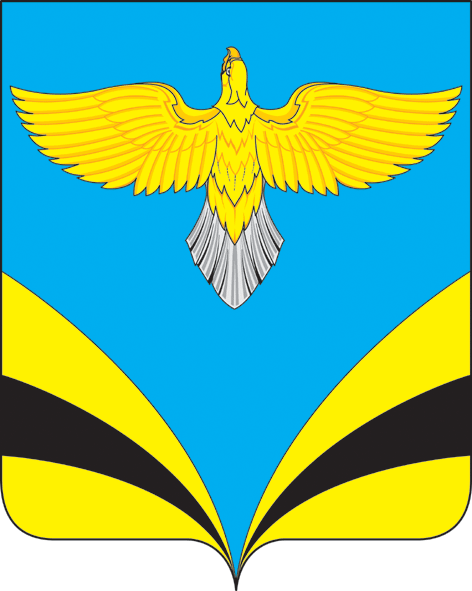 